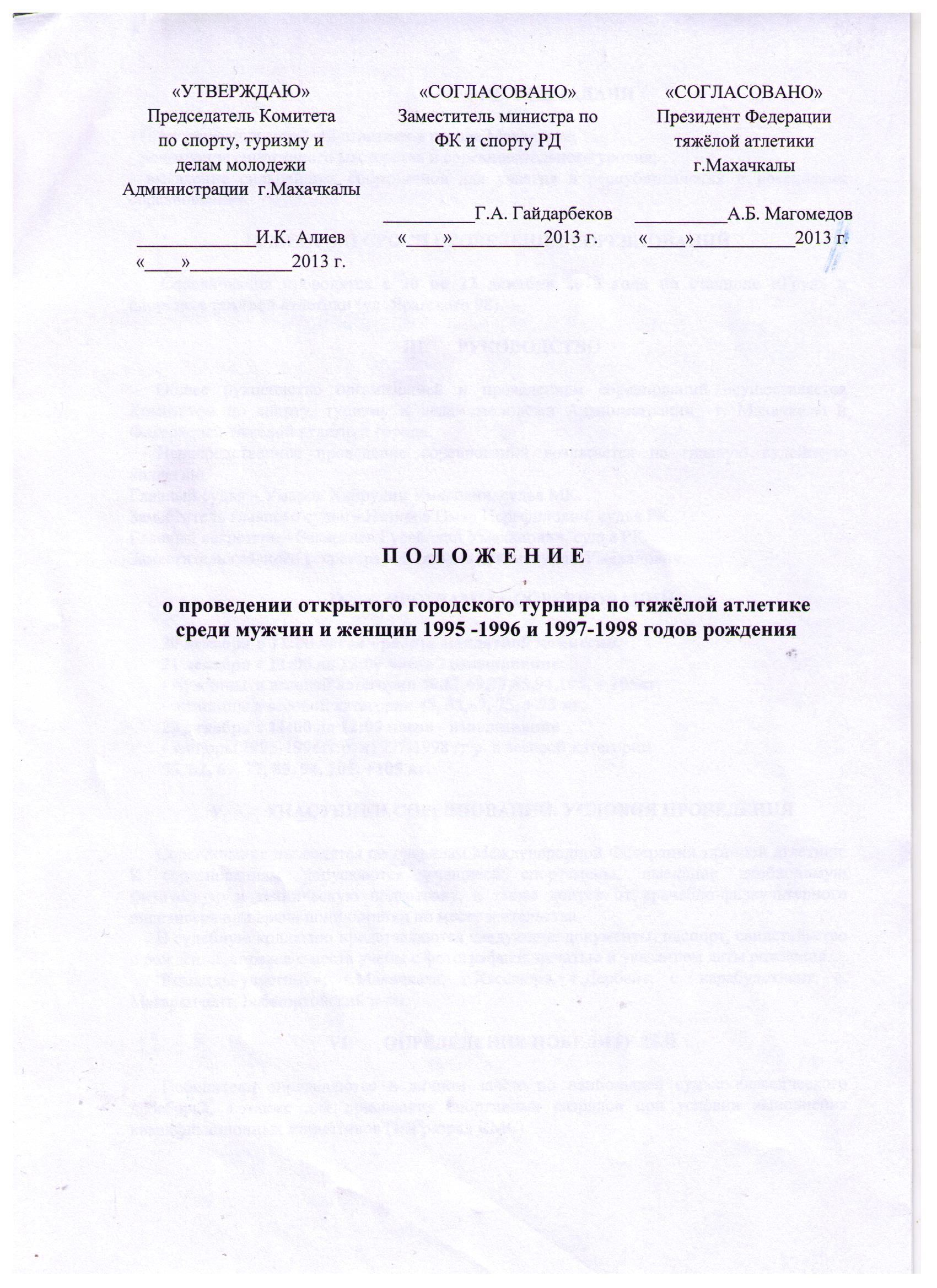 ЦЕЛИ И ЗАДАЧИ- Популяризация  тяжёлой атлетики в городе Махачкале;- повышение спортивного мастерства и соревновательного уровня;- выявление сильнейших спортсменов для участия в республиканских и российских соревнованиях.II. МЕСТО И СРОКИ ПРОВЕДЕНИЯ СОРЕВНОВАНИЙ       Соревнования проводятся с 20 по 22 декабря 2013 года на стадионе «Труд» в спортзале тяжёлой атлетики (ул. Ярагского 98). РУКОВОДСТВО      Общее руководство организацией и проведением соревнований осуществляется Комитетом по спорту, туризму и делам молодежи Администрации  г. Махачкалы и Федерацией тяжёлой атлетики города.       Непосредственное проведение соревнований возлагается на главную судейскую коллегию.Главный судья – Умаров Хайрудин Умарович, судья МК.Заместитель главного судьи - Назиров Омар Исрафилович, судья РК.Главный секретарь – Закарьяев Гусейнхан Умаханович, судья РК.Заместитель главного секретаря - Закарьяев Джамалудин Умаханович.ПРОГРАММА СОРЕВНОВАНИЙ20 декабря в 11:00 часов - работа мандатной комиссии.21 декабря с 11:00 до 12:00 часов - взвешивание:- мужчины  в весовой категории 56,62,69,77,85,94,105, + 105кг.- женщины в весовой категории 48, 53,69, 75, + 75 кг.22 декабря с 11:00 до 12:00 часов - взвешивание- юниоры 1995-1996гг.р. и1997-1998 гг.р. в весовой категории 56, 62, 69, 77, 85, 94, 105, +105 кг.УЧАСТНИКИ СОРЕВНОВАНИЙ. УСЛОВИЯ ПРОВЕДЕНИЯ      Соревнования проводятся по правилам Международной Федерации тяжелой атлетики. К соревнованиям допускаются учащиеся спортсмены, имеющие необходимую физическую и техническую подготовку, а также допуск от врачебно-физкультурного диспансера или врача поликлиники по месту жительства.       В судебную коллегию представляются следующие документы: паспорт, свидетельство о рождении, справка с места учебы с фотографией, печатью и указанием даты рождения.       Команды-участники: г.Махачкала, г.Хасавюрт, г.Дербент, с. карабудахкент, с. Магарамкент, Бабаюртовский р-он.ОПРЕДЕЛЕНИЕ ПОБЕДИТЕЛЕЙ       Победители определяются в личном зачёте по наибольшей сумме классического двоеборья, а также для присвоения спортивных разрядов при условии выполнения квалификационных нормативов (1-й разряд КМС).УСЛОВИЯ ФИНАНСИРОВАНИЯ       Расходы по проведению соревнований (подготовка места проведения соревнования, инвентарь, канцтовары, оплата судей, обслуживающий персонал, грамоты и медали) несёт Комитет по спорту, туризму и делам молодёжи Администрации г. Махачкалы и Федерация тяжелой атлетики г.Махачкалы.        Расходы, связанные с проездом, питанием и проживанием команд несут командирующие организации.НАГРАЖДЕНИЕ        Участники, занявшие призовые места награждаются грамотами и медалями. ЗАЯВКИ        Заявки по установленному образцу (приложение 1), заверенные врачом, подаются в мандатную комиссию. На взвешивании каждый участник должен иметь документ, удостоверяющий личность, паспорт спортсмена, справку со школы с фотографией, заверенную печатью учреждения и подписью директора и медицинскую справку с физдиспансера. 	IХ. ОБЕСПЕЧЕНИЕ БЕЗОПАСНОСТИ УЧАСТНИКОВ И ЗРИТЕЛЕЙ       В целях достижения необходимой безопасности зрителей и участников во время пребывания на спортивных сооружениях запрещается проводить спортивные соревнования без предварительной проверки соответствующих  условий, согласно рекомендации по обеспечению безопасности и профилактики травматизма при занятиях ФК и спортом (Пр.Комитета РФ по ФК и спорту от 01.04.1993г. №44).         Контроль за выполнением требований безопасности возлагается на судейскую коллегию соревнований, директора спортсооружения  и ответственных лиц по организации спортивно-массовых мероприятий Комитета по спорту, туризму и делам молодежи Администрации г.Махачкалы.Х. СТРАХОВАНИЕ УЧАСТНИКОВ  Участие на городских соревнованиях осуществляется только при наличии договора о страховании несчастных случаев жизни и здоровья (оригинал), который представляется в мандатную комиссию. Страхование участников соревнований производится за счет самих участников соревнований. ХI. СРОКИ ПРЕДОСТАВЛЕНИЯ ОТЧЕТА          Главному судье соревнований предоставить отчет о проведенном мероприятии в Комитет по спорту, туризму и делам молодежи в течение 3-х календарных дней по окончании соревнований на бумажном и электронном носителях.          Данное положение является официальным вызовом на соревнования.Приложение 1Форма заявкина участие в _____________________________________________________от_____________________________________________________________Подпись врача Подпись тренераПодпись капитана командыПодпись руководителя организацииПриложение 2О т ч е т  О проведении __________________________________________________________________________________________________________________________________________________________На спортивной базе __________________________________________________________________Дата проведения ______________________________________________2013 г. Количество команд, допущенных к соревнованиям______________________Общее количество участников, допущенных к соревнованиям _____________Из них юношей __________, девушек ________, представителей ________Участники соревнований (по занятым местам)Общее заключение главного судьи, представителей команд__________________________________________________________________________________________________________________________________________________________Замечания, жалобы  _____________________________________________________________________________ Предложения по проведению на следующий год ________________________________________________________________________________________________________________Главный судья  ____________________________________   _______________(Подпись)Главный секретарь _________________________________  ________________                                                                    (Подпись)№ФИО спортсменаДата рожденияСпортивн.разрядВес. кат.Спорт. школаГород (район)ФИО тренераВиза врачаместокоманда (участник)категория